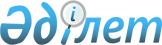 Алматы қаласы Медеу ауданы әкімінің 2011 жылғы 17 қаңтардағы "Алматы қаласы Медеу ауданында сайлау учаскелерін құру туралы" № 01-4/01 шешіміне өзгерту енгізу туралы
					
			Күшін жойған
			
			
		
					Алматы қаласы Медеу ауданы әкімінің 2016 жылғы 12 қаңтардағы № 01-4/01 шешімі. Алматы қаласы Әділет департаментінде 2016 жылғы 19 қаңтарда № 1246 болып тіркелді. Күші жойылды - Алматы қаласы Медеу ауданы әкімінің 2019 жылғы 11 сәуірдегі № 06-01/03 шешімімен
      Ескерту. Күші жойылды - Алматы қаласы Медеу ауданы әкімінің 11.04.2019 № 06-01/03 (алғашқы ресми жарияланған күнінен кейін күнтізбелік он күн өткен соң қолданысқа енгізіледі) шешімімен.

      РҚАО-ның ескертпесі.

      Құжаттың мәтінінде түпнұсқаның пунктуациясы мен орфографиясы сақталған.
       Қазақстан Республикасының 1995 жылғы 28 қырқүйегіндегі "Қазақстан Республикасындағы сайлау туралы" Конституциялық Заңының 23 бабына Қазақстан Республикасының 2001 жылғы 23 қаңтардағы "Қазақстан Республикасындағы жергілікті мемлекеттік басқару және өзін-өзі басқару туралы" Заңының 37 бабына, Алматы қаласы Медеу ауданының әкімі ШЕШТІ:
      1. Алматы қаласы Медеу ауданы әкімінің 2011 жылғы 17 қаңтардағы "Алматы қаласы Медеу ауданында сайлау учаскелерін құру туралы" № 01-4/01 шешіміне (нормативтік құқықтық акті 2011 жылғы 17 қаңтардағы нормативтік құқықтық актілерді мемлекеттік тіркеу Тізіліміне № 873 болып тіркелген, "Алматы ақшамы" газетінің 2011 жылғы 10 ақпандағы 15-16 және "Вечерний Алматы" газетінің 2011 жылғы 10 ақпандағы № 20-21 санында жарияланған) келесідей өзгерту енгізілсін:
      осы шешімнің қосымшасына сәйкес қосымшаны жаңа редакцияда мазмұндалсын.
      2.Нормативтік құқықтық актіні Алматы қаласы Әділет департаментінде мемлекеттік тіркеуден өткізсін.
      3. Осы шешінің интернет-ресурста ресми түрде орналасуы қамтамасыз етілсін.
      4.Осы шешімнің орындалуын бақылау Медеу ауданы әкімі аппаратының басшысы Н. Ғұмырзаққа жүктелсін.
      5. Осы шешім әділет органында мемлекеттік тіркелген күннен бастап күшіне енеді және ол алғаш ресми жарияланған күннен соң күнтізбелік он күн өткен соң қолданысқа енгізіледі.
      КЕЛісілді:
      Алматы қалалық
      сайлау комиссиясының
            төрағасы                             Б. Доспанов
      "____" ____________2016 жыл
      № 357 сайлау учаскесі
      Орталығы: "Сымбат" дизайн және технология академиясы, 050002, Алматы қаласы, Әлімжанов көшесі, 48.
      Шекаралары: Гоголь көшесінен Фурманов көшесімен солтүстікке қарай (шығыс жағы) Мақатаев көшесіне дейін; Мақатаев көшесімен шығыс жаққа (оңтүстік жағы) Қонаев көшесіне дейін; Қонаев көшесімен оңтүстік жаққа (батыс жағы) Гоголь көшесіне дейін; Гоголь көшесімен батыс жаққа (солтүстік жағы) Фурманов көшесіне дейін.
      № 358 сайлау учаскесі
      Орталығы: № 28 мектеп – лицейі, 050000, Алматы қаласы, Фурманов көшесі, 102.
      Шекаралары: Бөгенбай батыр көшесінен солтүстікке қарай Фурманов көшесінің (шығыс жағы) Гоголь көшесіне дейін; Гоголь көшесімен шығысқа қарай (оңтүстік жағы) Қонаев көшесіне дейін; Қонаев көшесімен оңтүстікке қарай (батыс жағы) Бөгенбай батыр көшесіне дейін; Бөгенбай батыр көшесімен батысқа қарай (солтүстік жағы) Фурманов көшесіне дейін.
      № 359 сайлау учаскесі
      Орталығы: № 19 жалпы білім беретін мектеп, 050002, Алматы қаласы, Абдуллиндер көшесі, 11.
      Шекаралары: Қонаев көшесінен шығысқа қарай Мақатаев көшесімен (оңтүстік жағы) Абдуллиндер көшесіне дейін; Абдуллиндер көшесінен оңтүстікке қарай (батыс жағы) Жібек жолы даңғылына дейін; Жібек жолы даңғылымен шығысқа қарай (оңтүстік жағы) Қайырбеков көшесіне дейін; Қайырбеков көшесімен оңтүстікке қарай (батыс жағы) Гоголь көшесіне дейін; Гоголь көшесінен батысқа қарай (солтүстік жағы) Қонаев көшесіне дейін; Қонаев көшесінен солтүстікке қарай (шығыс жағы) Мақатаев көшесіне дейін.
      №360 сайлау учаскесі
       Орталығы: Республикалық мемлекеттік мекеме "Қазақ Ұлттық интеллектуалдық меншік" филиалы, Алматы қаласы, Абдуллиндер көшесі, 6/1.
      Шекаралары: Абдуллиндер көшесінен шығысқа қарай Мақатаев көшесімен (оңтүстік жағы) Кіші Алматы өзеніне дейін; Кіші Алматы өзенінің батыс жағалауымен оңтүстікке қарай Гоголь көшесіне дейін; Гоголь көшесімен батысқа қарай (солтүстік жағы) Қайырбеков көшесіне дейін; Қайырбеков көшесімен солтүстікке қарай (шығыс жағы) Жібек жолы даңғылына дейін; Жібек жолы даңғылымен батысқа қарай (солтүстік жағы) Абдуллиндер көшесіне дейін; Абдуллиндер көшесімен солтүстікке қарай (шығыс жағы) Мақатаев көшесіне дейін, Қалалық дәрігерлік-әлеуметтік наркологиялық орталығының аумағын қоспағанда.
      № 361 сайлау учаскесі
      Орталығы: "Көкіл" музыкалық мектебі, 050010, Алматы қаласы, Гоголь көшесі, 34.
      Шекаралары: Зенков көшесінен шығысқа қарай Гоголь көшесімен (оңтүстік жағы) Кіші Алматы өзеніне дейін; Кіші Алматы өзенінің батыс жағынан оңтүстікке қарай Қазыбек би көшесіне дейін; Қазыбек би көшесінен батысқа қарай (солтүстік жағы) Зенков көшесіне дейін; Зенков көшесінен солтүстікке қарай (шығыс жағы) Гоголь көшесіне дейін.
      № 362 сайлау учаскесі
      Орталығы: Республикалық медицина колледжі, 050010, Алматы қаласы, Қалдаяқов көшесі, 54.
      Шекаралары: Шевченко көшесінен Достық даңғылымен солтүстікке қарай (шығыс жағы) Қазыбек би көшесіне дейін; Қазыбек би көшесімен шығысқа қарай (оңтүстік жағы) Абдуллиндер көшесіне дейін; Абдуллиндер көшесімен оңтүстікке қарай (батыс жағы) Бөгенбай батыр көшесіне дейін; Бөгенбай батыр көшесімен батысқа қарай (солтүстік жағы) Зенков көшесіне дейін; Зенков көшесімен оңтүстікке қарай (батыс жағы) Шевченко көшесіне дейін; Шевченко көшесімен батысқа қарай (солтүстік жағы) Достық даңғылына дейін.
      № 363 сайлау учаскесі
      Орталығы: Абай атындағы Қазақ Ұлттық Педагогикалық Университеті, 050010, Алматы қаласы, Қазыбек би көшесі, 30.
      Шекаралары: Бөгенбай көшесінен Қонаев көшесінің бойымен солтүстікке қарай (шығыс жағы) Гоголь көшесіне дейін; Гоголь көшесімен шығысқа қарай (оңтүстік жағы) Зенков көшесіне дейін; Зенков көшесімен оңтүстікке қарай (батыс жағы) Қазыбек би көшесіне дейін; Қазыбек би көшесімен батысқа қарай (солтүстік жағы) Достық даңғылына дейін; Достық даңғылымен оңтүстікке қарай (батыс жағы) Бөгенбай батыр көшесіне дейін; Бөгенбай батыр көшесімен батысқа қарай (солтүстік жағы) Қонаев көшесіне дейін.
      № 364 сайлау учаскесі
      Орталығы: "Граждансельпроектстрой" жауапкершілігі шектеулі серіктестік, 050007, Алматы қаласы, Коперник көшесі, 124.
      Шекаралары: Кіші Алматы өзенінен шығысқа қарай Добролюбов көшесі бойымен (оңтүстік жағы) Кутузов көшесіне дейін; Кутузов көшесімен оңтүстікке қарай (батыс жаққа) Средняя көшесіне дейін; Средняя көшесімен батысқа қарай (солтүстік жағы) Есенберлин көшесіне дейін; Есенберлин көшесінен оңтүстікке қарай (батыс жағы) Алматы жануарлар бағының орталық есігіне дейін; Орталық мәдениет және демалыс бағының солтүстік-шығыс және солтүстік-батыс шекараларынан бастап Кіші Алматы өзеніне дейін; Кіші Алматы өзенімен солтүстікке қарай (шығыс жағы) Добролюбов көшесіне дейін.
      № 365 сайлау учаскесі
      Орталығы: Орталықтандырылған кітапхана жүйесі "Медеу ауданының № 6 кітапханасы", Алматы қаласы, Татарская көшесі, 32.
      Шекаралары: Кутузов көшесінен бастап шығысқа қарай Добролюбов көшесінің бойымен, ары қарай, Оренбургская көшесімен (оңтүстік жағы) Солоновка өзеніне дейін; Солоновка өзенінің батыс жағалауымен оңтүстікке қарай Көктөбе тауының солтүстік баурайына дейін; Көктөбе тауының солтүстік баурайымен Жарбұлақ өзеніне дейін; Жарбұлақ өзенінің шығыс жағалауымен солтүстікке қарай Есенберлин көшесіне дейін, Есенберлин көшесімен солтүстікке қарай (шығыс жағы) Средняя көшесіне дейін; Средняя көшесімен шығысқа қарай (оңтүстік жағы) Кутузов көшесіне дейін; Кутузов көшесімен солтүстікке қарай (шығыс жағы) Добролюбов көшесіне дейін.
      № 366 сайлау учаскесі
      Орталығы: № 64 жалпы білім беретін мектеп, 050007, Алматы қаласы, Орынбор көшесі, 17.
      Шекаралары: Абылгазы (Солоновка) өзенінен Полевой қиылысымен солтүстік-шығысқа қарай, одан ары Брянская көшесі бойымен (оңтүстік жағы) Широкая щель өзеніне дейін; Широкая щель өзені жағалауының батыс жағымен оңтүстікке қарай Украинская көшесіне дейін; Укринская көшесі бойымен оңтүстікке қарай (батыс жағы) Овражная көшесіне дейін; Овражная көшесі бойымен батысқа қарай (солтүстік жағы) Абылгазы (Солоновка) өзеніне дейін; Абылгазы (Солоновка) өзені жағалауының шығыс жағымен солтүстікке қарай Полевой қиылысына дейін.
      № 367 сайлау учаскесі
      Орталығы: № 53 мектеп – гимназия, 050007, Алматы қаласы, Глубокая көшесі, 18.
      Шекаралары: Абылгазы (Солоновка) өзенінен бастап Овражная көшесімен шығысқа қарай (оңтүстік жағы) Украинская көшесіне дейін; Украинская көшесімен солтүстікке қарай (шығыс жағы) Рудзутак көшесіне дейін; Рудзутак көшесінің бойымен солтүстік-шығысқа қарай (оңтүстік-шығыс жағы) Истомина көшесіне дейін; Истонина көшесімен оңтүстік-шығысқа қарай (оңтүстік-батыс жағы) Верненская көшесіне дейін; Верненская көшесімен оңтүстік-батысқа қарай Широкая Щель өзеніне дейін; Широкая Щель өзені жағасымен оңтүстікке қарай (батыс жағы) Балтабаев көшесінің шетіне дейін (Балтабаев көшесі, № 30 үйді коса); Балтабаев көшесі № 30 үйден батысқа (солтүстік жағы) Балтабаев көшесі мен Шокай көшесінің қиылысына дейін; Шоқай көшесі шетімен (Шоқай көшесіндегі жұп санды нөмірлі үйлерді қоспағанда) оңтүстікке қарай (батыс жағы) Пензенская көшесі, 23б үйіне дейін; Пензенская көшесі 23б үйінен батысқа қарай Шухов көшесі 134,136,138,140,142 үйлерінің оңтүстік шекарасымен (солтүстік жағы) Көк – Төбе тауының солтүстік қапталына дейін, әрі қарай Көк – Төбе тауының солтүстік қапталынан Абылгазы (Солоновка) өзеніне дейін; Солоновка өзенінің бойымен солтүстікке (шығыс жағы) Овражная көшесіне дейін.
      № 368 сайлау учаскесі
      Орталығы: № 53 мектеп – гимназия, 050007, Алматы қаласы, Глубокая көшесі, 18.
      Шекаралары: Балтабаев көшесінің шетінен бастап Широкая щель өзенінің бойымен (Балтабаев көшесі, № 30 үйді қоспағанда) солтүстікке қарай (шығыс жағы) Глубокая көшесіне дейін; Глубокая көшесімен Верненская көшесімен солтүстік-шығысқа қарай (оңтүстік – шығыс жағы) Истомена көшесіне дейін; Истомин көшесімен оңтүстік – шығысқа қарай (оңтүстік – батысқа қарай) "Кенсай" зиратының солтүстік шекарасына дейін; "Кенсай" зиратының солтүстік шекарасымен шығысқа қарай (солтүстік жағы) Тіксай өзенінің жағасына дейін; Тіксай өзенінің бойымен оңтүстік – шығысқа қарай (оңтүстік – батыс жағы) қаланың шекарасына дейін; қала шекарасының бойымен Широкая Щель саяжай қоғамын қосып Абылгазы (Солоновка) өзенінің жағалауына дейін; Абылгазы (Солоновка) өзенінің жағалауынан Широкая щель қыратының бойымен солтүстік – батысқа қарай (солтүстік – шығыс жағы) Көк – Төбе ықшам аудандығы Космодемьянская көшесіндегі 1/77, 1/73 үйінің шығыс шекарасына дейін; Көк – Төбе ықшам аудандығы Космодемьянская көшесіндегі 1/77 үйден солтүстікке қарай (шығыс жағы) Абылгазы (Солоновка) өзенінің жағалауына дейін (Көк – Төбе ықшам аудандығы Космодемьянская көшесіндегі үйлерді қоспағанда), Солоновка өзенінінен Көктөбе тауының солтүстік қапталымен солтүстік – шығысына қарай, ары қарай Шухов көшесіндегі 134, 136, 138, 140, 142 үйлердің оңтүстік шекарасымен Пензенская көшесі 23б үйіне дейін; Пензенская көшесі 23б үйінен солтүстікке қарай (шығыс жағы) Балтабаев пен Шоқай көшелерінің қиылысына дейін (Шоқай көшесіндегі жұп санды үйлерді қоса); Балтабаев пен Шоқай көшелерінің қиылысынан шығысқа қарай (оңтүстүк жағы) Широкая Щель өзеніне дейін.
      № 369 сайлау учаскесі
      Орталығы: № 4 мектеп – интернат, 050010, Алматы қаласы, Бөгенбай батыр көшесі, 53.
      Шекаралары: Бөгенбай батыр көшесінен Абдуллиндер көшесімен солтүстікке қарай (шығыс жағы) Қазыбек би көшесіне дейін; Қазыбек би көшесімен шығысқа қарай (оңтүстік жағы) Кіші Алматы өзеніне дейін; Кіші Алматы өзені жағалауымен солтүстікке қарай (шығыс жағы) Орталық демалыс саябағының негізгі кіре берісіне дейін; Орталық Демалыс саябағының негізгі кіре берісінен шығысқа қарай Орталық Демалыс саябағының солтүстік – батыс және солтүстік – шығыс шекарасымен Есенберлин көшесіне дейін (Орталық демалыс саябағының аумағын қоса); Есенберлин көшесімен оңтүстікке қарай (батыс жағы) Орманов көшесіне дейін; Орманов көшесімен шығысқа қарай (оңтүстік жағы) Жарбұлақ өзеніне дейін; Жарбұлақ өзенінің жағалауымен оңтүстікке қарай (батыс жағы) Бутаков көшесіне дейін; Бутаков көшесімен оңтүстікке қарай (екі жағы) Бөгенбай батыр көшесіне дейін; Бөгенбай батыр көшесімен батысқа қарай (солтүстік жағы) Абдуллиндер көшесіне дейін.
      № 370 сайлау учаскесі
      Орталығы: № 7 жалпы білім беретін мектеп, 050070, Алматы қаласы, "Алатау" ықшам ауданы, Жетбаев көшесі, 15.
      Шекаралары: Ибрагимов көшесінен № 14 және № 16 үйлері арасынан оңтүстік-шығысқа қарай (оңтүстік жағы) Жетбаев және Садовая көшелерінің қиылысына дейін; Жетбаев және Садовая көшелерінің қиылысынан шығысқа қарай (оңтүстік жағы) Сыған өзеніне дейін; Сыған өзенінің батыс жағалауымен оңтүстікке қарай РП-5 каналына дейін; РП-5 каналы бойымен (солтүстік – батыс жағы) "Новостройка" тұрғын – үй массивін қоса Ибрагимов көшесіне дейін; Ибрагимов көшесі бойымен солтүстік-батысқа қарай (солтүстік – шығыс жағы) № 16 тұрғын үйге дейін (№ 16 үйді қоспағанда).
      № 371 сайлау учаскесі
      Орталығы: № 35 гимназия, 050010, Алматы қаласы, Достық даңғылы, 59.
      Шекаралары: Фурманов көшесінен Қабанбай көшесінің бойымен шығысқа қарай (оңтүстік жағы) Достық данғылына дейін; Достық даңғылымен оңтүстікке қарай (батыс жағы) Шевченко көшесіне дейін; Шевченко көшесімен батысқа қарай (солтүстік жағы) Фурманов көшесіне дейін; Фурманов көшесімен солтүстікке қарай (шығыс жағы) Қабанбай батыр көшесіне дейін.
      № 372 сайлау учаскесі
      Орталығы: № 159 гимназия, 050010, Алматы қаласы, Қабанбай батыр көшесі, 86.
      Шекаралары: Фурманов көшесінен Бөгенбай батыр көшесінің бойымен шығысқа қарай (оңтүстік жағы) Достық даңғылына дейін; Достық даңғылымен оңтүстікке қарай (батыс жағы) Қабанбай батыр көшесіне дейін; Қабанбай батыр көшесімен батысқа қарай (солтүстік жағы) Фурманов көшесіне дейін; Фурманов көшесімен солтүстікке қарай (шығыс жағы) Бөгенбай батыр көшесіне дейін.
      № 373 сайлау учаскесі
      Орталығы: № 56 гимназия, 050000, Алматы қаласы, Фурманов көшесі, 138.
      Шекаралары: Фурманов көшесінен Шевченко көшесімен шығысқа қарай (оңтүстік жағы) Достық даңғылына дейін; Достық даңғылымен оңтүстікке қарай (батыс жағы) Абай даңғылына дейін; Абай даңғылымен батысқа қарай (солтүстік жағы) Фурманов көшесіне дейін; Фурманов көшесімен солтүстікке қарай (шығыс жағы) Шевченко көшесіне дейін.
      № 374 сайлау учаскесі
      Орталығы: № 33 мектеп – гимназия, 050010, Алматы қаласы, Қалдаяқов көшесі, 62.
      Шекаралары: Абай даңғылынан Достық даңғылымен солтүстікке қарай (шығыс жағы) Шевченко көшесіне дейін; Шевченко көшесімен шығысқа қарай (оңтүстік жағы) Зенков көшесіне дейін; Зенков көшесімен солтүстікке қарай (шығыс жағы) Бөгенбай батыр көшесіне дейін; Бөгенбай батыр көшесімен шығысқа қарай (оңтүстік жағы) Кіші Алматы өзеніне дейін; Кіші Алматы өзенінің жағалауымен оңтүстікке қарай (батыс жағы) Республика Сарайының оң жағына дейін; Республика Сарайының оң жағынан Достық даңғылына дейін; Достық даңғылынан солтүстікке қарай (шығыс жағы) Абай даңғылына дейін.
      № 375 сайлау учаскесі
      Орталығы: № 29 жалпы білім беретін мектеп, 050010, Алматы қаласы, Бөгенбай батыр көшесі, 42.
      Шекаралары: Кіші Алматы өзенінен Бөгенбай батыр көшесімен шығысқа қарай (оңтүстік жағы) Бутаковская көшесіне дейін; Бутаковская көшесімен оңтүстікке қарай екі жағын қоса түкпірге (тупик) дейін, ары қарай Бутаковская көшесінің жалғасы Қабанбай батыр көшесіне дейін; Қабанбай батыр көшесімен батысқа қарай (солтүстік жағы) Кіші Алматы өзеніне дейін; Кіші Алматы өзенінің жағалаумен солтүстікке қарай (шығыс жағы) Бөгенбай батыр көшесіне дейін.
      № 376 сайлау учаскесі
      Орталығы: "Жанұя" арнайы мамандандырылған кешені, 050010, Алматы қаласы, Бегалин көшесі, 82.
      Шекаралары: Кіші Алматы өзенінен Қабанбай батыр көшесімен шығысқа қарай (оңтүстік жағы) Жарбұлақ өзеніне дейін, Жарбұлақ өзенінің жағалауымен оңтүстікке қарай (батыс жағы) (Ватутина көшесі, 19 үй және Қастеев көшесі, 50 үйді қоса) Бекхожин көшесіне дейін; Бекхожин көшесімен батысқа қарай (солтүстік жағы) Кіші Алматы өзеніне дейін; Кіші Алматы өзенінің жағалаумен солтүстікке қарай (шығыс жағы) Қабанбай батыр көшесіне дейін.
      № 377 сайлау учаскесі
      Орталығы: "Алматы қаласының оқушылар сарайы", 050010, Алматы қаласы, Достық даңғылы, 124.
      Шекаралары: Достық даңғылынан бастап Республика Сарайының оң жағымен шығысына қарай (оңтүстік жағы) Луганский көшесіне дейін; Луганский көшесінің бойымен солтүстікке қарай Кармысов көшесіне дейін; Кармысов көшесінің бойымен солтүстікке қарай (батыс жағы) Бекқожин көшесіне дейін; Бекқожин көшесінің бойымен шығысқа қарай (оңтүстік жағы) Жарбұлақ өзеніне дейін; Жарбұлақ өзенінің батыс жағалауымен оңтүстікке қарай (бастыс жағы) Бекхожин көшесінің бойындағы №27,29 үйлердің уческлерін, Дачный тұйық көшесінде орналасқан № 34,18, 18/1 үйлердің учаскелерінн қоса Горный тұйық көшесіндегі № 5 үйдің қақпасына дейін; Горный тұйық көшесіндегі № 5 үй қақпасының сызығымен батысқа қарай (солтүстік жағы) Коккинаки көшесіне дейін; Кокинаки көшесінің бойымен батысқа қарай (солтүстік жағы) Луганский көшесіне дейін; Луганский көшесінің бойымен оңтүстікке қарай (шығыс жағы) Сәтбаев көшесіне дейін, Сәтбаев көшесінің бойымен батысқа қарай (солтүстік жағы) Кіші Алматы өзеніне дейін; Кіші Алматы өзенінің жағалауынан оңтүстікке қарай (батыс жағы) Ньютон көшесіне дейін; Ньютон көшесінің бойымен батысқа қарай (солтүстік жағы) Достық даңғылына дейін; Достық даңғылының бойымен солтүстікке қарай (шығыс жағы) Республика сарайының оң жақ жолына дейін.
      № 378 сайлау учаскесі
      Орталығы: Қазақ Ұлттық аграрлық университеті, 050010, Алматы қаласы, Абай даңғылы, 8.
      Шекаралары: Фурманов көшесінен бастап шығысқа қарай Абай даңғылының бойымен шығысқа қарай (оңтүстік жағы) Достық даңғылына дейін; Достық даңғылының бойымен оңтүстікке қарай (батыс жағы) Сәтбаев көшесіне дейін; Сәтбаев көшесінің бойымен батысқа қарай (солтүстік жағы) Фурманов көшесіне дейін; Фурманов көшесінің бойымен солтүстікке қарай (шығыс жағы) Абай даңғылына дейін.
      № 379 сайлау учаскесі
      Орталығы: № 131 мектеп – лицейі, 050010, Алматы қаласы, Самал-2 шағын ауданы.
      Шекаралары: Сәтбаев көшесінен бастап Достық даңғылының бойымен оңтүстікке қарай (батыс жағы) Жолдасбеков көшесіне дейін. Жолдасбеков көшесінің бойымен батысқа қарай (солтүстік жағы) Самал – 1 шағын ауданындағы 9 үй аумағы шекарасының батыс қақпасына дейін; Самал – 1 шағын ауданындағы 9 үй аумағының батыс шекарасы бойынша солтүстікке қарай (шығыс жағы) Самал – 1 шағын ауданындағы № 9/2 үй аумағының солтүстік шекарасына дейін; Самал – 1 шағын ауданындағы № 9/2 үй аумағының солтүстік шекарасының бойымен батысқа қарай (солтүстік жағы) Фурманов көшесіне дейін; Фурманов көшесінің бойымен солтүстікке қарай (шығыс жағы) Сәтбаев көшесіне дейін; Сәтбаев көшесінің бойымен шығысқа қарай (оңтүстік жағы) Достық даңғылына дейін.
      № 380 сайлау учаскесі
      Орталығы: "Тау – Тамыр" жауапкершілігі шектеулі серіктестік, 050010, Алматы қаласы, Космодемьянская көшесі, 28.
      Шекаралары: Жарбұлақ өзенінен Яблочная көшесі (екі жағы) бойымен оңтүстік-шығысқа қарай (оңтүстік-батыс жағы) Диваев көшесіне дейін; Диваев көшесі бойымен шығысқа қарай Көктөбе тауының батыс қапталына дейін; Көктөбе тауы етегі бойымен оңтүстікке қарай Жарбұлақ өзеніне дейін; Жарбұлақ өзені бойымен солтүстікке қарай (шығыс жағы) Яблочный көшесіне дейін (Беккожин көшесі 27, 29, Ватутин көшесі 19, Кастеев, 50, Дачный тұйық көшесінде, 34,18,18/1 үйлерін қоспағанда).
      № 381 сайлау учаскесі
      Орталығы: № 131 мектеп – лицейі, 050051, Алматы қаласы, Самал – 2 шағын ауданы. 
      Шекаралары: Жолдасбеков көшесінен бастап Достық даңғылының бойымен оңтүстікке қарай (батыс жағы) Әл – Фараби даңғылына дейін; Әл – Фараби даңғылының бойымен батысқа қарай (солтүстік жағы) Меңдіқұлов гүлзарына дейін; Меңдіқұлов гүлзарының бойымен солтүстікке қарай (шығыс жағы) Жолдасбеков көшесіне дейін; Жолдасбеков көшесі бойымен шығысқа қарай (оңтүстік жағы) Достық даңғылыны дейін.
      № 382 сайлау учаскесі
      Орталығы: "Айсер" жауапкершілігі шектеулі серіктестігі, 050051, Алматы қаласы, Самал – 1 шағын ауданы, 9а.
      Шекаралары: Меңдіқұлов гүлзарынан бастап Жолдасбеков көшесінің бойымен шығысқа қарай (солтүстік жағы) Самал – 1 шағын ауданындағы 9 үй аумағы шекарасының батыс қақпасына дейін; Самал – 1 шағын ауданындағы 9 үй аумағының батыс шекарасы бойынша солтүстікке қарай (батыс жағы) Самал – 1 шағын ауданындағы № 9/2 үй аумағының солтүстік шекарасына дейін; Самал – 1 шағын ауданындағы № 9/2 үй аумағының солтүстік шекарасының бойымен батысқа қарай (оңтүстік жағы) Фурманов көшесіне дейін; Фурманов көшесінің бойымен оңтүстікке қарай (шығыс жағымен Фурманов көшесіндегі 240 үй аумағының оңтүстік шекарасына дейін) Фурманов көшесіндегі 240 үй аумағының оңтүстік шекарасын жағалай шығысқа қарай (солтүстік жағы) Меңдіқұлов гүлзарына дейін; Меңдіқұлов гүлзарының бойымен солтүстікке қарай (батыс жағы) Жолдасбеков көшесіне дейін.
      № 383 сайлау учаскесі
      Орталығы: Снегина атындағы № 30 мектеп-гимназия, 050051, Алматы қаласы, Достық даңғылы, 226а.
      Шекаралары: Достық даңғылынан Ньютон көшесі бойымен шығысқа қарай (оңтүстік жағы) Кіші Алматы өзеніне дейін; Кіші Алматы өзені арнасының бойымен солтүстікке қарай (батыс жағы) Сатпаев көшесіне дейін; Сатпаев көшесімен шығысқа қарай (оңтүстік жағы) Луганский көшесіне дейін; Луганский көшесімен солтүстікке қарай (шығыс жағы) Кокинаки көшесіне дейін; Кокинаки көшесімен шығысқа қарай( оңтүстік жағы) Горновосточная көшесіне дейін; Горнавосточная көшесімен оңтүстікке қарай (батыс жағы) Горная қалтарысына дейін; Горная қалтарысымен Жарбұлақ өзеніне дейін; Жарбұлақ өзенінің батыс жағалау бойымен оңтүстікке қарай Көктөбе ықшам ауданының батыс шекарасына дейін; ары қарай Көк – Төбе ықшам ауданының батыс шекарасынан оңтүстікке қарай Омарова көшесіне дейін, Омарова көшесімен батысқа қарай (солтүстік жағы) Достық даңғылына дейін; Достық даңғылымен солтүстікке қарай (шығыс жағы) Ньютон көшесіне дейін (№ 5 қалалық клиникалық аурухананың аумағын қоспағанда).
      № 384 сайлау учаскесі
      Орталығы: № 163 жалпы білім беретін мектеп, 050059, Алматы қаласы, Фурманов көшесі, 289.
      Шекаралары: 8-гвардиялық дивизия көшесінен бастап Әл – Фараби даңғылының бойымен шығыс қарай (оңтүстік жағы) Фурманов көшесіне дейін; Фурманов көшесінің бойымен солтүстікке қарай (шығыс жағы) Фурманов көшесіндегі 240 үй аумағының оңтүстік шекарасына дейін; Фурманов көшесіндегі 240 үй аумағының оңтүстік шекарасын жағалай шығысқа қарай (оңтүстік жағы) Меңдіқұлов гүлзарына дейін; Меңдіқұлов гүлзарының бойымен оңтүстікке қарай (батыс жағы) Әл – Фараби даңғылына дейін; Әл – Фараби даңғылының бойымен шығысқа қарай (оңтүстік жағы) Достық даңғылына дейін; Достық даңғылының бойымен оңтүстікке қарай (батыс жағы) Достық даңғылындағы № 99/1 үй аумағының оңтүстік шекарасына дейін; № 99/1 үй аумағының оңтүстік шекарасының бойымен батысқа қарай (солтүстік жағы), одан әрі Самал – 3 шағын ауданындағы № 1, 9, 10 үйлер аумағының оңтүстік шекарасының бойымен Самал – 3 шағын ауданындағы № 21 және 22 үйлерді қоса Меңдіқұлов гүлзарына дейін; Меңдіқұлов гүлзарының бойымен оңтүстікке қарай (батыс жағы) Қажымұқан көшесіне дейін; Қажымұқан көшесінің бойымен батысқа қарай (солтүстік жағы) Фурманов көшесіне дейін; Фурманов көшесінің бойымен оңтүстүкке қарай (батыс жағы) Қазақстан Республикасы Ұлттық Қауіпсіздік Комитетінің Әскери институты аумағының шекарасына дейін; Әскери институттың солтүстік және батыс шекарасы бойынша Батыс және оңтүстікке қарай Тайманов көшесіне дейін; Тайманов көшесінің бойымен солтүстік – батысқа қарай (солтүстік-шығыс жағы) Затаевич көшесіне дейін; Затаевич көшесінің бойымен батысқа қарай (солтүстік жағы) 8-гвардиялық дивизия көшесіне дейін; 8-гвардиялық дивизия көшесінің бойымен солтүстік-батысқа қарай (солтүстік – шығыс жағы) Әл – Фараби даңғылына дейін.
      № 385 сайлау учаскесі
      Орталығы:: "Хан Тенгри" Бизнес орталығы, 050059, Алматы қаласы, Достық даңғылы,117/6.
      Шекаралары: Достық даңғылы бойымен № 99 үйден оңтүстікке қарай (батыс жағы) Қажымұқан көшесіне дейін; Қажымұқан көшесі бойымен батысқа қарай (солтүстік жағы) Байжанов көшесіне дейін; Байжанов көшесі бойымен оңтүстікке қарай (батыс жағы) Қазақстан Республикасының Ұлттық Қауіпсіздік Комитетінің Әскери институты шекарасына дейін; Қазақстан Республикасы Ұлттық Қауіпсіздік Комитетінің Әскери иституты солтүстік шекарасы бойымен батысқа қарай (солтүстік жағы) Фурманов көшесіне дейін; Фурманов көшесі бойымен солтүстікке қарай (шығыс жағы) Қажымұқан көшесіне дейін; Қажымұқан көшесі бойымен шығысқа қарай (оңтүстік жағы) Меңдіқұлов гүлзарына дейін; Меңдіқұлов гүлзары бойымен солтүстікке қарай (шығыс жағы) Самал – 3 ықшам ауданының № 22 үйдің оңтүстік шекарасына дейін; № 22 үйдің оңтүстік шекарасынан шығысқа қарай, үйдің солтүстік жағын айналып, Самал – 3 ықшам ауданының № 9, 10, 1 үйлерінің оңтүстік шекарасы бойымен шығысқа қарай, ары қарай Достық даңғылы, № 99д үйінің солтүстік жағынан Достық даңғылына дейін, Қазақстан Республикалық Ұлан аумағын қоспағанда.
      № 386 сайлау учаскесі
      Орталығы: "Кәсіпкерлер мектебі", 050051, Алматы қаласы, Достық даңғылы, 226.
      Шекаралары: Байжанов көшесінен бастап Қажымұқан көшесінің бойымен солтүстік шығысқа қарай (оңтүстік жағы) Достық даңғылына дейін; Достық даңғылымен оңтүстікке қарай (батыс жағы) Қазақстан Республикасы Ұлттық Қауіпсіздік Комитетінің Орталық Әскери институтының оңтүстік шекарасына дейін; Қазақстан Республикасы Ұлттық Қауіпсіздік Комитетінің Орталық Әскери институтының шекарасымен Тайманов көшесіне дейін; Тайманов көшесімен солтүстік – батысқа қарай (солтүстік – шығыс жағы) Қазақстан Республикасы Ұлттық Қауіпсіздік Комитетінің Шекаралық қызметтік Орталық Әскери госпиталы шекарасына дейін, әрі қарай Қазақстан Республикасының Ұлттық Қауіпсіздік Комитетінің Шекаралық қызметтің Орталық Әскери госпиталы шекарасының бойымен солтүстікке және шығысқа қарай Байжанов көшесіне дейін; Байжанов көшесімен солтүстікке қарай (шығыс жағы) Қажымұқан көшесіне дейін; жабық сайлау учаскелерінің шекарасын қоспағанда (Қазақстан Республикасының Ұлттық Қауіпсіздік Комитетінің Әскери институты аумағы және Қазақстан Республикасының Ұлттық Қауіпсіздік Комитетінің шекаралық әскери госпиталі аумағын).
      № 387 сайлау учаскесі
      Орталығы: № 17 мектеп – интернат, 0050051, Алматы қаласы, Достық даңғылы, 226 а.
      Шекаралары: Достық даңғылының бойымен Ж.Омаров көшесінен бастап оңтүстікке қарай (шығыс жағы) Қазақстан Республикасы Ұлттық Қауіпсіздік Комитетінің Әскери институтының оңтүстік шекарасына дейін, Қазақстан Республикасы Ұлттық Қауіпсіздік Комитетінің Әскери институтының шекарасының бойымен батысқа қарай, әрі қарай оңтүстікке қарай, әрі қарай Қазақстан Республикасы Ұлттық Қауіпсіздік Комитетінің Әскери институтының оңтүстік шекарасы қақпасының бойымен шығысқа қарай Достық даңғылымен Л. Чайкина көшесінің қиылысына дейін; Чайкина көшесінің бойымен шығысқа қарай (солтүстік жағы) Кіші Алматы өзеніне дейін; Кіші Алматы өзенінің бойымен оңтүстікке қарай (шығыс жағы) Жарбұлақ өзені жағалауының қиылысына дейін; Жарбұлақ өзенінің бойымен солтүстікке қарай (батыс жағы) Көк – Төбе шағын ауданының батыс шекарасына дейін; Көк – Төбе шағын ауданының батыс шекарасының бойымен солтүстікке қарай (батыс жағы) Омарова көшесіне дейін; Омарова көшесінің бойымен батысқа қарай (оңтүстік жағы) Достық даңғылына дейін.
      № 388 сайлау учаскесі
      Орталығы: № 48 мектеп – лицей, 050020, Алматы қаласы, Достық даңғылы, 310 б.
      Шекаралары: Кіші Алматы өзені жағалауынан бастап Чайкина көшесінің бойымен батысқа қарай (оңтүстік жағы) Достық даңғылына дейін; Достық даңғылының бойымен оңтүстікке қарай (шығыс жағы) Достық даңғылындағы 291/1 үй учаскесінің солтүстік-шығыс жағына дейін, әрі қарай Достық даңғылындағы 291/1 үй учаскесінің солтүстік-шығыс жағын жағалай оңтүстік-батысқа қарай (оңтүстік-шығыс жағы) Есентай өзеніне дейін (Весновка); Есентай (Весновка) өзенінің бойымен оңтүстік-шығысқа қарай (солтүстік-шығыс жағы) Тау – Самал шағын ауданының солтүстік-шығыс шекарасына дейін, Тау – Самал шағын ауданының солтүстік-шығыс шекарасын жағалай (солтүстік-шығыс жағы) қала шекарасына дейін, әрі қарай қала шекарасының бойымен "Юбилейный" тұрғын үй кешенінің оңтүстік шекарасына дейін; "Юбилейный" тұрғын үй кешенінің оңтүстік шекарасының бойымен (оңтүстік жағы) Кіші Алматы өзенінің жағалауына дейін; Кіші Алматы өзені жағалауының бойымен солтүстікке қарай (батыс жағы) Чайкина көшесіне дейін, "Бутаковка" шағын ауданы, "Медеу", "Тұйықсу", "Кімасар", "Сарқырама", Туристік база, "Шымбұлақ"; "Горельник" турбазасы, "Просвещенец" демалыс үйлерін қоса.
      № 389 сайлау учаскесі
      Орталығы: № 47 жалпы білім беретін мектеп, 050020, Алматы қаласы, Олимпийская көшесі, 1.
      Шекаралары: Терісбұлақ өзенінің бойымен солтүстікке қарай (шығыс жағы) Оспанов көшесіндегі № 85/25 үй қақпасына дейін; Оспанов көшесіндегі № 85/25 үй қақпасын жағалай батысқа қарай (солтүстік жағы) қаланың шекарасына дейін; қаланың шекарасының бойымен солтүстік – батысқа қарай (солтүстік – шығыс жағы) Эдельвейс шағын ауданының оңтүстік шекарасына дейін; Эдельвейс шағын ауданының оңтүстік шекарасын жағалай, содан әрі Мұсылмандар қорымының солтүстік – шығысына қарай (оңтүстік-шығыс жағы) Есентай өзенінің жағалауына дейін; Есентай өзенінің жағалауы бойымен оңтүстік – шығысқа қарай (оңтүстік – батыс жағы) қала шекарасына дейін; қала шекарасынгың бойымен оңтүстік – батысқа қарай (солтүстік – батыс жағы) Терісбұлақ өзеніне дейін, Ақтөбе, Аққайың шағын аудандарын қоса.
      № 390 сайлау учаскесі
      Орталығы: № 47 жалпы білім беру мектебі, 050020, Алматы қаласы, Олимпийская көшесі, 1.
      Шекаралары: Терісбұлақ өзенінің бойымен оңтүстікке қарай (батыс жағы) қала шекарасына дейін; қала шекарасының "Каменское плато" тұрғын үй слемін жағалай Қазақстан Республикасы Ұлттық Ғылым академиясының астрофизиктер мен ион саласы институты елді мекендерін қоса, бау-бақша бірлестіктері мен Ремизовка шағын ауданының аумағымен Терісбұлақ өзеніне дейін.
      № 391 сайлау учаскесі
      Орталығы: Қазақстан Республикалық Ұлттық қауіпсіздік комитеті, 050020, Алматы қаласы, Достық даңғылы, 103.
      Шекаралары: Қазақстан Республикалық Ұлттық Қауіпсіздік Комитеті Әскери институтының аумағы.
      № 392 сайлау учаскесі.
      Орталығы: Қазақстан Республикалық Ұланының 0111 әскери бөлімшесі, Достық даңғылы, 117/6.
      Шекаралары: Қазақстан Республикасы Республикалық Ұланының аумағы.
      № 393 сайлау учаскесі
      Орталығы: Қазақстан Республикасы Ұлттық Қауіпсіздік Комитеті Шекаралық қызметінің Орталық әскери госпиталі, 050020, Алматы қаласы, Достық даңғылы, 103/41.
      Шекаралары: Қазақстан Республикасы Ұлттық Қауіпсіздік Комитетінің шекаралық әскери госпиталінің аумағы.
      № 394 сайлау учаскесі
      Орталығы: Туберкулез мәселелері бойынша ұлттық орталық, 050010, Алматы қаласы, Бекқожин көшесі, 5.
      Шекаралары: Қазақстан Республикасы Туберкулез мәселелері бойынша ұлттық орталығының аумағы.
      № 395 сайлау учаскесі
      Орталығы: Мемлекеттік коммуналдық қазыналық кәсіпорын "№ 5 Қалалық клиникалық ауруханасы", 050051, Алматы қаласы, Достық даңғылы, 220.
      Шекаралары: Мемлекеттік коммуналдық қазыналық кәсіпорын "№ 5 Қалалық клиникалық аурухана" аумағы.
      № 396 сайлау учаскесі
      Орталығы: Қалалық дәрігерлік – әлеуметтік наркологиялық орталығы, 050002, Алматы қаласы, Мақатаев көшесі, 10.
      Шекаралары: Қалалық дәрігерлік-әлеуметтік наркологиялық орталығының аумағы.
      № 397 сайлау учаскесі
      Орталығы: "Акушерлік гинекология және перинатология ғылыми Орталығы", 050020, Алматы қаласы, Достық даңғылы, 125.
      Шекаралары: Республика Ғылым Иинституты "Ана мен баланың денсаулығын сақтау орталығының" аумағы.
      № 398 сайлау учаскесі
      Орталығы: № 161 лицейі, 050016, Алматы қаласы, Фурманов көшесі.
       Шекаралары: Фурманов көшесінен шығысқа қарай Райымбек даңғылы бойымен (оңтүстік жағы) Қонаев көшесіне дейін; Қонаев көшесінен оңтүстікке қарай (батыс жағы) Мақатаев көшесіне дейін; Мақатаев көшесінен батысқа қарай (солтүстік жағы) Фурманов көшесіне дейін; Фурманов көшесінен солтүстікке қарай (шығыс жағы) Райымбек даңғылына дейін.
      № 399 сайлау учаскесі
      Орталығы: "ERLIAN TALI" жауапкершілігі шектеулі серіктестігі, 050016, Алматы қаласы, Қонаев көшесі, 21.
      Шекаралары: Қонаев көшесінен шығысқа қарай Мәметова көшесі бойынша (оңтүстік жағы) Есенов көшесіне дейін; Есенов көшесі бойымен оңтүстікке қарай (батыс жағы) Мақатаев көшесіне дейін; Мақатаев көшесі бойымен батысқа қарай (солтүстік жағы) Қонаев көшесіне дейін; Қонаев көшесі бойымен солтүстікке қарай (шығыс жағы) Мәметова көшесіне дейін.
      № 400 сайлау учаскесі
      Орталығы: № 52 жалпы білім беретін орта мектеп, 050016, Алматы қаласы, Пушкин көшесі, 1.
      Шекаралары: Қонаев көшесінен шығысқа қарай Райымбек даңғылы бойымен (оңтүстік жағы) Жетісу көшесіне дейін; Жетісу көшесі бойымен оңтүстікке қарай (батыс жағы) Әшімбаев көшесіне дейін; Әшімбаев көшесі бойымен батысқа қарай (солтүстік жағы) Нүсіпбеков көшесіне дейін; Нүсіпбеков көшесінен оңтүстікке қарай (батыс жағы) Мәметова көшесіне дейін; Мәметова көшесі бойымен батысқа қарай (солтүстік жағы) Қонаев көшесіне дейін; Қонаев көшесі бойымен солтүстікке қарай (шығыс жағы) Райымбек даңғылына дейін; Қалалық Коммуналдық Қазыналық Кәсіпорын "№ 2 Перзентхана" аумағын қоспағанда.
      № 401 сайлау учаскесі
      Орталығы: "Деловой центр Партнер" жауапкершілігі шектеулі серіктестік, 050002, Алматы қаласы, Мақатаев көшесі, 47.
      Шекаралары: Есенов көшесінен шығысқа қарай Мәметова көшесі бойымен (оңтүстік жағы) Нүсіпбеков көшесіне дейін; Нүсіпбеков көшесі бойымен солтүстікке қарай (шығыс жағы) Әшімбаев көшесіне дейін; Әшімбаев көшесі бойымен шығысқа қарай (оңтүстік жағы) Жетісу көшесіне дейін; Жетісу көшесі бойымен оңтүстікке қарай (батыс жағы) Мақатаев көшесіне дейін; Мақатаев көшесі бойымен батысқа қарай (солтүстік жағы) Есенов көшесіне дейін; Есенов көшесі бойымен солтүстікке қарай (шығыс жағы) Мәметова көшесіне дейін.
      № 402 сайлау учаскесі
      Орталығы: № 4 гимназия, 050002, Алматы қаласы, Янушкевич көшесі, 58.
      Шекаралары: Жетісу көшесінен шығысқа қарай Райымбек даңғылы бойымен (оңтүстік жағы) Кіші Алматы өзеніне дейін; Кіші Алматы өзені жағалауының батыс жағымен оңтүстікке қарай Мақатаев көшесіне дейін; Мақатаев көшесі бойымен батысқа қарай (солтүстік жағы) Жетісу көшесіне дейін; Жетісу көшесінен солтүстікке қарай (шығыс жағы) Райымбек даңғылына дейін.
      № 403 сайлау учаскесі
      Орталығы: № 2 қалалық емхана, 050007, Алматы қаласы, Шухов көшесі, 37б.
      Шекаралары: Кіші Алматы өзенінен Тәтібеков көшесімен солтүстік – шығысқа қарай (оңтүстік – шығыс жағы) Бестужев көшесіне дейін; Бестужев көшесімен шығысқа қарай (оңтүстік жағы) Жарбұлақ (Казачка) өзеніне дейін; Жарбұлақ өзенінің жағалауымен солтүстік – шығысқа қарай (оңтүстік – шығыс жағы) Крымская көшесіне дейін; Крымская көшесімен шығысқа қарай (оңтүстік жағы) Шоқай көшесіне дейін; Шоқай көшесінен оңтүстікке қарай (батыс жағы) Брянская көшесіне дейін; Брянская көшесімен батысқа қарай (солтүстік жағы) Полевая көшесінің қалтарысына дейін; Полевая көшесі қалтарысымен оңтүстік – батысқа қарай (солтүстік – батыс жағы) Оренбургская көшесіне дейін; Оренбургская көшесімен солтүстік – батысқа қарай (солтүстік – шығыс жағы) Добролюбов көшесіне дейін; Добролюбов көшесімен оңтүстік – батысқа қарай, әрі қарай батысқа (солтүстік жақтары) Кіші Алматы өзеніне дейін, Кіші Алматы өзенінен солтүстікке қарай (шығыс жағы) Тәтібеков көшесіне дейін.
      № 404 сайлау учаскесі
      Орталығы: № 99 жалпы білім беру мектебі, 050019, Алматы қаласы, Иштван Коныр көшесі, 53.
      Шекаралары: Широкая щель өзенінен бастап Иманбаева көшесінің бойымен батысқа қарай, (солтүстік жағы) Шығыс айналма жолына дейін; Шығыс айналма жолының бойымен солтүстік-шығысқа қарай (оңтүстік – шығыс жағы) Целиноград көшесіне дейін; Целиноград көшесінің бойымен оңтүстік – шығысқа қарай (оңтүстік – батыс жағы) Мороза көшесіне дейін; Морозов көшесінің бойымен солтүстік – шығысқа қарай (оңтүстік – шығыс жағы) Кәрімбаев көшесіне дейін; Кәрімбаев көшесінің бойымен оңтүстік-шығысқа қарай (оңтүстік – батыс жағы) Кәрімбаев көшесіндегі 28-үй аумағының оңтүстік шекарасына дейін; Кәрімбаев көшесіндегі 28-үй аумағының оңтүстік шекарасын жағалай солтүстік-шығысқа қарай (оңтүстік – шығыс жағы) Тіксай өзенінің жағалауына дейін; Тіксай өзені жағалауының бойымен оңтүстік – шығысқа қарай (оңтүстік – батыс жағы) Аманжолов көшесіндегі 53А үйі аумағының солтүстік – батыс шекарасына дейін; Аманжолов көшесіндегі 53А үйі аумағының солтүстік – батыс шекарасы қақпасымен солтүстік – шығысқа қарай (оңтүстік – шығыс жағы) Думан шағын ауданындағы Бішкек көшесіне дейін; Думан шағын ауданындағы Бішкек көшесінің қақпасымен оңтүстікке қарай (батыс жағы) Тіксай өзені жағалауының қала шекарасының қиылысына дейін; Тіксай өзені жағалауының бойымен солтүстік – шығысқа қарай (солтүстік – шығыс жағы) Тіксай өзені жағалауының шығыс жағында "Кеңсай" бейітінің солтүстік шекарасына дейінгі аралықта орналасқан Иштван Қоңыр көшесінің бойындағы үйлерді қоса; "Кеңсай" бейітінің солтүстік шекарасын жағалай батысқа қарай Истомин көшесіне дейін; Истомин көшесінің бойымен солтүстікке – батысқа қарай (солтүстік – шығыс жағы) Рудзутак көшесіне дейін; Рудзутак көшесінің бойымен оңтүстік-батысқа қарай (солтүстік – батыс жағы) Широкая Щель өзеніне дейін; Широкая Щель өзені жағалауының бойымен солтүстікке қарай (шығыс жағы) Иманбаева көшесіне дейін; Коңыр Иманбаева көшесінің бойымен батысқа қарай (солтүстік жағы) Шығыс айналма жолына дейін.
      № 405 сайлау учаскесі
      Орталығы: № 100 жалпы білім беретін мектеп, 050019, Алматы қаласы, Погодин көшесі, 47.
      Шекаралары: Кіші Алматы өзенінен Үштөбе көшесімен оңтүстік – шығысқа қарай (оңтүстік – батыс жағы) Тәтібеков көшесіне дейін; Тәтібеков көшесімен солтүстік – шығысқа қарай (оңтүстік – шығыс жағы) Менделеев көшесіне дейін; Менделеев көшесімен оңтүстік – шығысқа қарай (оңтүстік – батыс жағы) Жарбұлақ (Казачка) өзеніне дейін; Жарбұлақ өзенінің жағалауымен оңтүстік – батысқа қарай (солтүстік – батыс жағы) Бестужев көшесіне дейін; Бестужев көшесімен солтүстік – батысқа қарай (солтүстік – шығыс жағы) Тәтібеков көшесіне дейін; Тәтібеков көшесімен оңтүстік – батысқа қарай (солтүстік – батыс жағы) Кіші Алматы өзеніне дейін; Кіші Алматы өзенінің жағалауымен солтүстік – шығысқа, әрі қарай солтүстікке қарай (шығыс жағы) Үштөбе көшесіне дейін.
      № 406 сайлау учаскесі
      Орталығы: мемлекеттік қазыналық кәсіпорын "Алматы көпсалалы клиникалық ауруханасы", 050019, Алматы қаласы, Демченко көшесі, 83.
      Шекаралары: Талғар күре жолынан бастап Думан шағын ауданындағы Жиренше көшесінің бойымен оңтүстікке қарай (батыс жағы) Морозов көшесіне дейін; Морозов көшесінің бойымен батысқа қарай (солтүстік жағы) Бригадная көшесіне дейін; Бригадная көшесінің бойымен оңтүстікке қарай (батыс жағы) Говоров көшесіне дейін; Говоров көшесінің бойымен оңтүстік – батысқа қарай (солтүстік – батыс жағы) Кәрімбаев көшесіне дейін; Кәрімбаев көшесінің бойымен солтүстік-батысқа қарай (солтүстік – шығыс жағы) Морозов көшесіне дейін; Морозов көшесінің бойымен батысқа қарай (солтүстік жағы) Целиноградская көшесіне дейін, Целиноградская көшесінің бойымен солтүстік – батысқа қарай (солтүстік – батыс жағы) Шығыс айналма жолына дейін; Шығыс айналма жолының бойымен солтүстік-шығысқа қарай (оңтүстік – шығыс жағы) Халиуллин көшесіне дейін; Халиуллин көшесінің бойымен содан әрі Талғар күре жолының бойымен солтүстік-шығысқа қарай (оңтүстік – шығыс жағы) Думан шағын ауданындағы Жиренше көшесіне дейін.
      № 407 сайлау учаскесі
      Орталығы: Алматы облыстық мамандар біліктілігін арттыру институты, 050019, Алматы қаласы, Қабылов көшесі, 50.
      Шекаралары: Кіші Алматы өзенінен Таиров көшесіндегі № 185 және № 209 үйлердің арасымен оңтүстік-шығысқа қарай (оңтүстік – батыс жағы) Лисаковская көшесіне дейін; Лисаковская көшесімен солтүстік – шығысқа қарай (оңтүстік – шығыс жағы) Бейімбет көшесіне дейін; Бейімбет көшесімен оңтүстік – шығысқа қарай (оңтүстік – батыс жағы) Чаплин көшесіне дейін; Чаплин көшесімен солтүстік – шығысқа қарай Чаплин көшесіндегі № 77 және № 75 үйлердің арасымен (оңтүстік – шығыс және шығыс жағы) Жарбұлақ өзеніне дейін; Жарбұлақ өзенінің жағалауымен оңтүстік – батысқа қарай (солтүстік – батыс жағы) Менделеев көшесіне дейін; Менделеев көшесімен солтүстік – батысқа қарай (солтүстік – шығыс жағы) Тәтібеков көшесіне дейін; Тәтібеков көшесімен оңтүстік – батысқа қарай (солтүстік – батыс жағы) Үштөбе көшесіне дейін; Үштөбе көшесінен солтүстік – батысқа қарай (солтүстік – шығыс жағы) Кіші Алматы өзеніне дейін; Кіші Алматы өзенінің жағалауымен солтүстік – шығысқа қарай (оңтүстік – батыс жағы) Таиров көшесіне дейін.
      № 408 сайлау учаскесі
      Орталығы: № 98 жалпы білім беретін мектеп, 050019, Алматы қаласы, Тәтібеков көшесі, 89.
      Шекаралары: Кіші Алматы өзенінен солтүстік – шығысқа қарай қала шекарасының бойымен (оңтүстік – шығыс жағы) Жарбұлақ өзеніне дейін (Атырау ықшам ауданын қоса); Жарбұлақ өзенінің жағалауымен оңтүстікке қарай ары батыс жағымен Речка казачка көшесінің екі жағын қоса Чаплин көшесіне дейін; Чаплин көшесімен оңтүстік – батысқа қарай (солтүстік – батыс жағы) Бейімбет көшесіне дейін; Бейімбет көшесімен солтүстік-батысқа қарай (солтүстік – шығыс жағы) Лисаковская көшесіне дейін; Лисаковская көшесімен оңтүстік – батысқа қарай (солтүстік – батыс жағы) Таиров көшесінің шетіне дейін; Таиров көшесімен солтүстік – батысқа қарай (солтүстік – шығыс жағы) Кіші Алматы өзенінің жағалауына дейін; Кіші Алматы өзенінің шығыс жағалауымен солтүстікке қарай (шығыс жағы) қаланың шекарасына дейін.
      № 409 сайлау учаскесі
      Орталығы: мемлекеттік қазыналық кәсіпорын "Алматы көпсалалы клиникалық ауруханасы", 050019, Алматы қаласы, Демченко көшесі, 83.
      Шекаралары: "Алматы көпсалалы клиникалық ауруханасы" Мемлекеттік қазыналық кәсіпорынның аумағы.
      № 410 сайлау учаскесі
      Орталығы: Мемлекеттік Коммуналдық Қазыналық Кәсіпорын "№ 2 Перзентхана", Жангелдин көшесі, 28.
      Шекаралары: Мемлекеттік коммуналдық қазыналдық кәсіпорын "№ 2 Перзентхана" аумағы.
      № 411 сайлау учаскесі
      Орталығы: Облыстық тері – венерологиялық диспансер, 050010, Алматы қаласы, Көк – Төбе ықшам ауданы, Жабаев көшесі, 69а.
      Шекаралары: Облыстық тері-венерологиялық диспансердің аумағы.
      № 412 сайлау учаскес
      Орталығы: № 172 мектеп – гимназия, 050064, Алматы қаласы, Думан шағын ауданы, Қарқаралы көшесі, 15.
      Шекаралары: Думан шағын ауданындағы Жиренше көшесінен бастап Талғар күре жолының бойымен шығысқа қарай (оңтүстік жағы) Думан шағын ауданындағы Болашақ көшесіне дейін; Думан шағын ауданындағы Болашақ көшесінің бойымен оңтүстікке қарай (батыс жағы) Думан шағын ауданындағы Қарқаралы көшесіне дейін; Думан шағын ауданындағы Қарқаралы көшесінің бойымен шығысқа қарай (оңтүстік жағы) Думан шағын ауданындағы Ақмешіт көшесіне дейін; Думан шағын ауданындағы Ақмешіт көшесінің бойымен оңтүстікке қарай (батыс жағы) Думан шағын ауданындағы Алатау көшесіне дейін; Думан шағын ауданындағы Алатау көшесінің бойымен батысқа қарай (солтүстік жағы) Думан шағын ауданындағы Бішкек көшесіне дейін; Думан шағын ауданындағы Бішкек көшесінің бойымен оңтүстікке қарай Думан шағын ауданындағы Бішкек көшесінің бойындағы № 40 үйдің оңтүстік шекарасына дейін; Думан шағын ауданындағы Бішкек көшесінің бойындағы № 40 үйдің оңтүстік шекарасының бойымен оңтүстік-батысқа қарай (солтүстік – батыс жағы) Тіксай өзенінің жағалауына дейін; Тіксай өзені жағалауының бойымен солтүстік – батысқа қарай (солтүстік – шығыс жағы) Думан шағын ауданындағы Керімбаев – 2а көшесінің бойындағы № 21 үйдің оңтүстік шекарасына дейін; Думан шағын ауданындағы Керімбаев – 2а көшесінің бойындағы № 21 үйдің оңтүстік шекарасының бойымен оңтүстік – батысқа қарай (солтүстік – батыс жағы) Керімбаев көшесіне дейін; Керімбаев көшесінің бойымен солтүстік – батысқа қарай (солтүстік – шығыс жағы) Говоров көшесіне дейін; Говоров көшесінің бойымен солтүстік-шығысқа қарай (оңтүстік – шығыс жағы) Бригадная көшесіне дейін; Бригадная көшесінің бойымен солтүстікке қарай (шығыс жағы) Морозов көшесіне дейін; Морозов көшесінің бойымен шығысқа қарай (оңтүстік жағы) Думан шағын ауданындағы Жиренше көшесіне дейін, Думан шағын ауданындағы Жиренше көшесінің бойымен солтүстікке қарай (шығыс жағы) Талғар күре жолына дейін.
      № 413 сайлау учаскесі
      Орталығы: жеке меншiк мектеп "Сенiм", 050040, Алматы қаласы, Шашкин, 32А.
      Шекаралары: Шашкин көшесіндегі №№ 19, 21, 23, 25, 27, 30, 30а, 32, 34, 36, 36а, 38, 40 үйлері, Әл – Фараби даңғылы бойындағы №№ 110, 110а, 110б, 110в, 110е үйлері.
      № 414 сайлау учаскесі
      Орталығы: № 77 жалпы білім беру мектебі, 050059, Алматы қаласы, Таулы Қырат шағын ауданы, Жуков көшесі, 140.
      Шекаралары: Жаркент көшесінен бастап Тайманов көшесінің бойымен оңтүстік – шығысқа қарай ( оңтүстік – батыс жағы) Қазақстан Республикасы Ұлттық Қауіпсіздік Комитетінің оңтүстік шекарасына дейін; Қазақстан Республикасы Ұлттық Қауіпсіздік Комитетінің оңтүстік шекарасының бойымен солтүстік – шығысқа қарай (оңтүстік – шығыс жағы) Достық даңғылына дейін; Достық даңғылының бойымен оңтүстік – шығысқа қарай (оңтүстік – батыс жағы) Достық даңғылының бойында орналасқан № 300/26 және 291/1 үйлерге дейін; Достық даңғылының бойындағы № 300/26 және 291/1 үйлердің ортасымен оңтүстік – батысқа қарай (солтүстік – батыс жағы) Мұсылмандар қорымының оңтүстік шекарасына дейін; Мұсылмандар қорымының оңтүстік шекарасын жағалай, Эдельвейс шағын ауданының оңтүстік шекарасын жағалай оңтүстік-батысқа қарай (солтүстік – батыс жағы) Бостандық ауданының шекарасына дейін; Бостандық ауданының шекарасынан бастап солтүстік – шығысқа қарай, Ремизовка шағын ауданының аумағын қоса (оңтүстік – шығыс жағы) Ахмедьяров көшесінің қақпасына дейін; Ахмедьяров көшесінің бойымен солтүстік – шығысқа қарай (оңтүстік – шығыс жағы) Жуков көшесіне дейін; Жуков көшесінің бойымен солтүстікке қарай (шығыс жағы) Жаркент көшесіне дейін; Жаркент көшесінің бойымен шығысқа қарай (оңтүстік жағы) Тайманов көшесіне дейін, Республика Ұлттық Орталығы "Ана мен бала денсаулығын қорғау орталығы" аумағын қоспағанда.
      № 415 сайлау учаскесі
      Орталығы: № 77 жалпы білім беретін мектеп, 050059, Алматы қаласы, Таулы Қырат шағын ауданы, Жуков көшесі, 140.
      Шекаралары: Әл – Фараби даңғылынан бастап 8-ші Гвардиялық дивизия көшесімен оңтүстік-шығысқа қарай (оңтүстік – батыс жағы) Затаевич көшесіне дейін; Затаевич көшесімен шығысқа қарай (оңтүстік жағы) Тайманов көшесіне дейін; Тайманов көшесімен оңтүстік – шығысқа қарай (оңтүстік – батыс жағы) Жаркент көшесіне дейін; Жаркент көшесімен батысқа қарай (солтүстік жағы) Жуков көшесіне дейін; Жуков көшесімен оңтүстікке қарай (батыс жағы) Ахмедияров көшесіне дейін; Ахмедияров көшесімен оңтүстік – батысқа қарай (солтүстік – батыс жағы) Бостандық ауданының шекарасына дейін; Бостандық ауданы шекарасының бойымен солтүстік – батысқа қарай (солтүстік – шығыс жағы) Әл – Фараби даңғылына дейін; Әл – Фараби даңғылының бойымен солтүстік – шығысқа қарай (оңтүстік – шығыс жағы) 8-ші Гвардиялық дивизия көшесіне дейін; Шашкин көшесіндегі №№ 19, 21, 23, 25, 27, 30, 30а, 32, 34, 36, 36а, 38, 40, Әл – Фараби даңғылындағы №№ 110, 110а, 110б, 110в, 110е үйлерді қоспағанда, Ремизовка ықшамауданының қосылған үйлері.
      № 416 сайлау учаскесі
      Орталығы: "Тау – Тамыр" жауапкершілігі шектеулі серіктестік, 050010, Алматы қаласы, Космодемьянкая көшесі, 28.
      Шекаралары: Қабанбай батыр көшесі қиылысы және Жарбұлақ өзенінің қиылысынан бастап, Көк – Төбе тауының солтүстік – батыс жағымен солтүстік – шығысқа қарай Жабаев көшесінің бойымен Көк – Төбе ықшам ауданы (оңтүстік – шығыс жағы) Абылгазы (Солоновка) өзеніне дейін; Абылгазы (Солоновка) өзенінің шығыс жағалауымен Первомайская көшесі № 61В үйіне дейін; Первомайская көшесі № 61В үйінен оңтүстік – батысқа қарай ары оңтүстікке қарай (батыс жағы) Космодемьянская көшесіндегі үйлерді қамтып, Көк – Төбе ықшам ауданында Широкая Щель қыратымен оңтүстікке қарай қала шекарасына дейін; қала шекарасымен оңтүстікке қарай Көк – Төбе алаңының бойымен батысқа қарай Сахариев көшесі 85А үйіне дейін, ары қарай Диваев, Городская және Яблочная көшелерімен (шығыс жағалауы) Қабанбай батыр көшесі мен Жарбұлақ өзенінің қиылысына дейін; Алматы облысының тері – венерологиялық диспансерінің аумағы кірмейді.
      № 417 сайлау учаскесі
      Орталығы: Алматы қаласы, туберкулезге қарсы санаторийі "Каменское плато", 050020, Алматы қаласы, Кербұлақ көшесі, 6 Г.
      Шекаралары: туберкулезге қарсы "Каменское плато" санаториясының аумағы.
      № 418 сайлау учаскесі
      Орталығы: мемлекеттік коммуналдық кәсіпорын "Алатау" қалалық ауруханасы", 050032, Алматы қаласы, Алатау ықшам ауданы, Жетбаев көшесі, 28.
      Шекаралары: Ибрагимов көшесі бойымен № 14 және № 16 тұрғын үйлерінің арасынан, № 16 тұрғын үйді қоса есептегенде, солтүстік – батысқа қарай (солтүстік – шығыс жағы) Алатау ықшам ауданының солтүстік шекарасына дейін, кенттің солтүстік шекарасынан шығысқа қарай Сыған өзеніне дейін (оңтүстік жағы), Сыған өзенінің батыс жағалауынан оңтүстікке қарай Садовая көшесіне дейін, Садовая көшесі бойымен батысқа қарай (солтүстік жағы) Жетбаев көшесіне дейін, Жетбаев және Садовая көшелерінің қиылысынан оңтүстік – батысқа қарай (солтүстік – батыс жағы) Ибрагимов көшесіне дейін.
      № 419 сайлау учаскесі
      Орталығы: "РИТМ" клубы, 050019, Алматы қаласы, Тәтібеков көшесі, 61.
      Шекаралары: Жарбұлақ өзенінен бастап Рыскұлов даңғылының бойымен шығысқа қарай (оңтүстік жағы) Құлжа кұре жолының бойымен солтүстік – шығасқа қарай (оңтүстік – шығыс жағы) Бухтармингская көшесіне дейін; Бухтармингская көшесінің бойымен оңтүстік – шығысқа қарай (оңтүстік – шығыс жағы) Үлкен Алматы каналына дейін; Үлкен Алматы каналының бойымен оңтүстік – батысқа қарай (солтүстік – батыс жағы) Бесағаш селосының батыс шекарасына дейін; Бесағаш селосының батыс шекарасын жағалай оңтүстікке қарай (батыс жағы) Талғар күре жолына дейін; Талғар күре жолының бойымен, әрі қарай Халиуллин көшесінің бойымен Шығыс айналма жолына дейін; Шығыс айналма жолының бойымен оңтүстік-батысқа қарай (солтүстік – батыс жағы) Брянская көшесіне дейін; Брянская көшесінің бойымен батысқа қарай (солтүстік жағы) Шоқай көшесіне дейін; Шоқай көшесінің бойымен солтүстікке қарай (шығыс жағы) Крымская көшесіне дейін, Крымская көшесінің бойымен батысқа қарай (солтүстік жағы) Әбілғазы өзенінің жағалауына дейін; Әбілғазы өзенінің жағалауының бойымен солтүстікке қарай (шығыс жағы) Жарбұлақ өзенінің жағалауына дейін; Жарбұлақ өзені жағалауының бойымен солтүстікке қарай Жарбұлақ өзенінің жағалауымен солтүстікке қарай Рысқұлов даңғылына дейін, Речка Казачка көшесіндегі үйлерді қоспағанда.
      № 420 сайлау учаскесі
      Орталығы: № 172 мектеп-гимназия, 050064, Алматы қаласы, Думан шағын ауданы, Қарқаралы көшесі, 15.
      Шекаралары: Талғар күре жолынан бастап Думан шағын ауданындағы Болашақ көшесінің бойымен оңтүстікке қарай (шығыс жағы) Думан шағын ауданындағы Қарақаралы көшесіне дейін; Думан шағын ауданындағы Қарқаралы көшесінің бойымен шағысқа қарай (солтүстік жағы) Думан шағын ауданындағы Ақжайық көшесіне дейін; Ақжайық көшесінің бойымен оңтүстікке қарай (шағыс жағы) Думан шағын ауданындағы Алатау көшесіне дейін; Думан шағын ауданындағы Алатау көшесінің бойымен батысқа қарай (оңтүстік жағы ) Бішкек көшесіне дейін; Бішкек көшесіне дейін оңтүстікке қарай (шығыс жағы) қала шекарасына дейін; Қала шекарасын жағалай Талғар күре жолына дейін; Талғар күре жолының бойымен оңтүстік-батысқа қарай (оңтүстік-батыс жағы) Думан шағын ауданының Болашақ көшесіне дейін.
      № 499 сайлау учаскесі
      Орталығы: № 194 негізгі орта мектеп, Алматинская, 7А.
      Шекаралары: Алматы облысы бұрынғы Көлсай селосы, Алматы облысы бұрынғы Сұлусай селосы.
      № 537 сайлау учаскесі
      Орталығы: № 17 мектеп – интернаты, 050051, Алматы қаласы, Достық даңғылы, 226а.
      Шекаралары: Жарбұлақ өзенінен бастап, (Казречка) Шығыс айналма жолымен оңтүстік – батысқа қарай Көк төбе шағын ауданының батыс шекарасына дейін; Көк төбе шағын ауданының батыстағы шекарасының бойымен оңтүстікке қарай (шығыс жағы), Юбилейный тұрғын үй сілемінің оңтүстік шекарасына дейін; Юбилейный тұрғын үй сілемінің оңтүстік шекарасының бойымен (солтүстік жағы) қала шекарасына дейін; Қала шекарасынан солтүстікке қарай (батыс жағы) Көк төбенің көру алаңына дейін; Көк төбенің көру алаңынан бастап, батысқа қарай (оңтүстік жағы) Сахариев көшесінің бойымен № 85А үйіне дейін; Сахариев көшесі 85А үйінен бастап, оңтүстікке қарай (шығыс жағы) Көк төбе тауының батыс жағалауының бойымен Жарбұлақ (Казречка) өзенінің арнасына дейін; Жарбұлақ (Казречка) өзенінің арнасының бойымен солтүстік – батысқа қарай (оңтүстік – батыс) Шығыс айналма жолына дейін.
					© 2012. РГП на ПХВ «Институт законодательства и правовой информации Республики Казахстан» Министерства юстиции Республики Казахстан
				
Медеу ауданының әкімі
С. МәкежановАлматы қаласы
Медеу ауданы әкімінің
2016 жылғы 12 қаңтардағы
№ 01-4/01 шешіміне қосымша